DELIBERAÇÃO Nº 001/2021 – CEF-CAU/BRA COMISSÃO DE ENSINO E FORMAÇÃO – CEF-CAU/BR, reunida ordinariamente por meio de videoconferência, no dia 28 de janeiro de 2021, no uso das competências que lhe conferem o art. 99 do Regimento Interno do CAU/BR, após análise do assunto em epígrafe, eConsiderando o art. 4º da Lei 12.378, de 31 de dezembro de 2010, o qual determina que o CAU/BR organizará e manterá atualizado cadastro nacional das escolas e faculdades de arquitetura e urbanismo, incluindo o currículo de todos os cursos oferecidos e os projetos pedagógicos; e o art. 6º da referida lei, pelo qual são requisitos para o registro capacidade civil e diploma de graduação em arquitetura e urbanismo, obtido em instituição de ensino superior oficialmente reconhecida pelo poder público;Considerando que o Decreto nº 9.235, de 15 de dezembro de 2017, que dispõe sobre o exercício das funções de regulação, supervisão e avaliação das instituições de educação superior e dos cursos superiores de graduação e de pós-graduação no sistema federal de ensino;Considerando o artigo 46 do Decreto nº 9.235, de 2017, o qual determina que “a instituição protocolará pedido de reconhecimento de curso no período compreendido entre cinquenta por cento do prazo previsto para integralização de sua carga horária e setenta e cinco por cento desse prazo, observado o calendário definido pelo Ministério da Educação”;Considerando a Nota Jurídica nº 6/AJ-CAM/2017-CAU/BR que trata do reconhecimento de cursos para fins de expedição e registro de diplomas, da fixação de prazos de início e término, da finalidade dos prazos vinculada a interesses da Administração, dos agentes da Sociedade a quem os prazos aproveitam e das partes envolvidas, da antecipação dos prazos por quem deva cumpri-los, da ausência de prejuízos e da validade dos atos praticados antes do prazo, com aproveitamento dos efeitos a eles associados;Considerando que é encaminhado ofício à Diretoria de Supervisão da Educação Superior (Disup) da Secretaria de Regulação do Ensino Superior do Ministério da Educação (Seres/MEC), solicitando verificação de resultado do cálculo de tempestividade efetuado pela CEF-CAU/BR para protocolos de reconhecimento com resultado intempestivo, bem como emitida comunicação para a respectiva Instituição de Ensino Superior (IES) acerca do fato; Considerando que é encaminhado ofício à Procuradoria Institucional da IES cujo resultado para protocolo de reconhecimento do curso fora intempestivo, para fins de ciência da situação; Considerando o art. 26 da Portaria MEC nº 1.095, de 2018, pelo qual “os cursos cujos pedidos de reconhecimento tenham sido protocolados dentro do prazo e não tenham sido finalizados até a data de conclusão da primeira turma consideram-se reconhecidos, exclusivamente para fins de expedição e registro de diplomas”;Considerando a presunção de legitimidade do documento emitido pela IES apresentado pelo egresso para fins de registro, e que a negativa de registro pode trazer prejuízo aos egressos do curso em questão, até que haja resposta por parte da Seres/MEC;Considerando as Deliberações CEF-CAU/BR nº 063, 064 e 065 de 2015, nº 001 e 002 de 2018 e nº 007/2019, que aprovam metodologias para Cálculo de Tempestividade e Cadastro de Cursos no CAU/BR; eConsiderando o § 2º do art. 61 da lei 12.378, de 2010, que determina a articulação do CAU/BR com as Comissões de Ensino e Formação dos CAU/UF por intermédio do conselheiro federal representante das Instituições de Ensino Superior (IES).DELIBEROU:Informar que, conforme legislação vigente, poderão ser registrados os egressos de cursos de graduação em Arquitetura e Urbanismo que tenham portaria de reconhecimento do curso publicada ou protocolo do pedido de reconhecimento com resultado tempestivo, e que estejam em dia com as renovações de reconhecimento;Nos casos de cálculo de prazo para protocolo do pedido de reconhecimento intempestivo, autorizar os CAU/UF a realizar o registro provisório, nos termos dos normativos vigentes, diante da presunção de legitimidade do documento emitido pela IES;Aprovar os resultados dos cálculos de tempestividade e orientações sobre registro de egressos de cursos de Arquitetura e Urbanismo conforme tabela constante do Anexo I desta deliberação;Orientar aos CAU/UF que deverão ser verificados os requisitos de registro vigentes, incluindo a contemplação de carga horária e tempo de integralização previstos pelo sistema de ensino, contemplados nos históricos apresentados pelos egressos;Aprovar as inclusões e alterações no cadastro de cursos de Arquitetura e Urbanismo e inclusões no Sistema de Informação e Comunicação do Conselho de Arquitetura e Urbanismo (Siccau) conforme tabela constante do Anexo II desta deliberação;Solicitar o compartilhamento do conteúdo desta deliberação com as assessorias das Comissões de Ensino e Formação dos CAU/UF, por intermédio do conselheiro representante das IES;Encaminhar a presente deliberação à Presidência do CAU/BR para conhecimento e seguintes providências: Informar às Presidências e às Comissões Permanentes que tratam de Ensino e Formação nos CAU/UF acerca do conteúdo desta deliberação;Encaminhar ofícios às Procuradorias Institucionais das IES cujos resultados para protocolos de reconhecimento dos cursos foram intempestivos;Encaminhar ofícios às Procuradorias Institucionais das IES cujos protocolos de reconhecimento não foram identificados no Cadastro e-MEC informando sobre as condições para registro;Encaminhar ofício à Seres/MEC solicitando verificação do resultado do cálculo de tempestividade efetuado pela CEF-CAU/BR para protocolos de reconhecimento com resultado intempestivo ou que apresentam divergências nas informações apresentadas no Cadastro e-MEC.Brasília, 28 de janeiro de 2021.Considerando a Deliberação Plenária DPOBR Nº 0100-01/2020, que trata sobre a realização de reuniões virtuais, e a necessidade de ações cautelosas em defesa da saúde dos membros do Plenário, convidados e colaboradores do Conselho, atesto a veracidade e a autenticidade das informações prestadas.VALTER LUIS CALDANA JUNIORCoordenador da CEF-CAU/BR101ª REUNIÃO ORDINÁRIA DA CEF-CAU/BRVideoconferênciaFolha de VotaçãoANEXO I - CÁLCULO DE TEMPESTIVIDADE DE CURSOS DE ARQUITETURA E URBANISMOANEXO II - ATUALIzação de Dados Cadastrais e Status DOS Cursos de Arquitetura e Urbanismo PROCESSOSICCAU nº 363532/2017 e 377224/2016INTERESSADOCEF-CAU/BR, CAU/UF e IESASSUNTOCálculo de tempestividade e atualização de cadastro de cursos de Arquitetura e UrbanismoUFFunçãoNomeVotaçãoVotaçãoVotaçãoVotaçãoUFFunçãoNomeSimNãoAbstAusênIESCoordenadorValter Luis Caldana JuniorXCECoordenadora-adjuntaCláudia Sales de AlcântaraXACMembroJoselia da Silva AlvesXAPMembroHumberto Mauro Andrade CruzXMAMembroGrete Soares PfluegerXSEMembroRicardo Soares MascarelloXHistórico da votação:102ª REUNIÃO ORDINÁRIA DA CEF-CAU/BRData: 28/01/2021Matéria em votação: Cálculo de tempestividade e atualização de cadastro de cursos de Arquitetura e UrbanismoResultado da votação: Sim (6) Não (0) Abstenções (0) Ausências (0) Total (6) Ocorrências: Assessoria Técnica: Daniele Gondek          Condução dos trabalhos (coordenador): Valter CaldanaHistórico da votação:102ª REUNIÃO ORDINÁRIA DA CEF-CAU/BRData: 28/01/2021Matéria em votação: Cálculo de tempestividade e atualização de cadastro de cursos de Arquitetura e UrbanismoResultado da votação: Sim (6) Não (0) Abstenções (0) Ausências (0) Total (6) Ocorrências: Assessoria Técnica: Daniele Gondek          Condução dos trabalhos (coordenador): Valter CaldanaHistórico da votação:102ª REUNIÃO ORDINÁRIA DA CEF-CAU/BRData: 28/01/2021Matéria em votação: Cálculo de tempestividade e atualização de cadastro de cursos de Arquitetura e UrbanismoResultado da votação: Sim (6) Não (0) Abstenções (0) Ausências (0) Total (6) Ocorrências: Assessoria Técnica: Daniele Gondek          Condução dos trabalhos (coordenador): Valter CaldanaHistórico da votação:102ª REUNIÃO ORDINÁRIA DA CEF-CAU/BRData: 28/01/2021Matéria em votação: Cálculo de tempestividade e atualização de cadastro de cursos de Arquitetura e UrbanismoResultado da votação: Sim (6) Não (0) Abstenções (0) Ausências (0) Total (6) Ocorrências: Assessoria Técnica: Daniele Gondek          Condução dos trabalhos (coordenador): Valter CaldanaHistórico da votação:102ª REUNIÃO ORDINÁRIA DA CEF-CAU/BRData: 28/01/2021Matéria em votação: Cálculo de tempestividade e atualização de cadastro de cursos de Arquitetura e UrbanismoResultado da votação: Sim (6) Não (0) Abstenções (0) Ausências (0) Total (6) Ocorrências: Assessoria Técnica: Daniele Gondek          Condução dos trabalhos (coordenador): Valter CaldanaHistórico da votação:102ª REUNIÃO ORDINÁRIA DA CEF-CAU/BRData: 28/01/2021Matéria em votação: Cálculo de tempestividade e atualização de cadastro de cursos de Arquitetura e UrbanismoResultado da votação: Sim (6) Não (0) Abstenções (0) Ausências (0) Total (6) Ocorrências: Assessoria Técnica: Daniele Gondek          Condução dos trabalhos (coordenador): Valter CaldanaHistórico da votação:102ª REUNIÃO ORDINÁRIA DA CEF-CAU/BRData: 28/01/2021Matéria em votação: Cálculo de tempestividade e atualização de cadastro de cursos de Arquitetura e UrbanismoResultado da votação: Sim (6) Não (0) Abstenções (0) Ausências (0) Total (6) Ocorrências: Assessoria Técnica: Daniele Gondek          Condução dos trabalhos (coordenador): Valter CaldanaUNIVERSIDADE SÃO FRANCISCOUNIVERSIDADE SÃO FRANCISCOCálculo de Tempestividade CEF-CAU/BR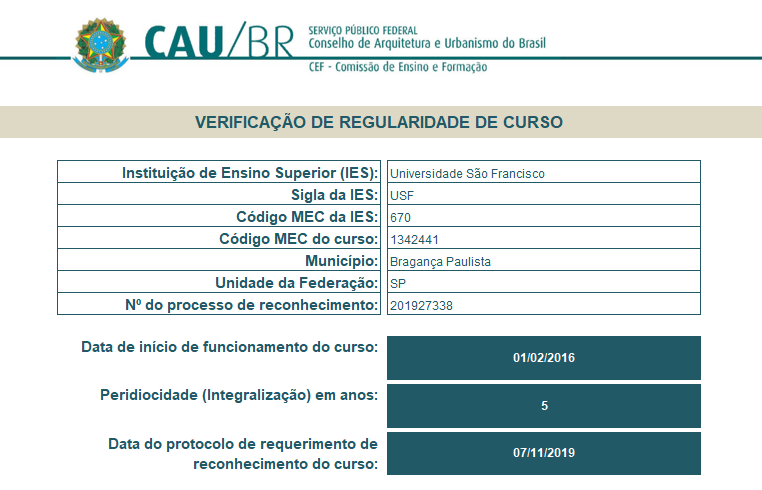 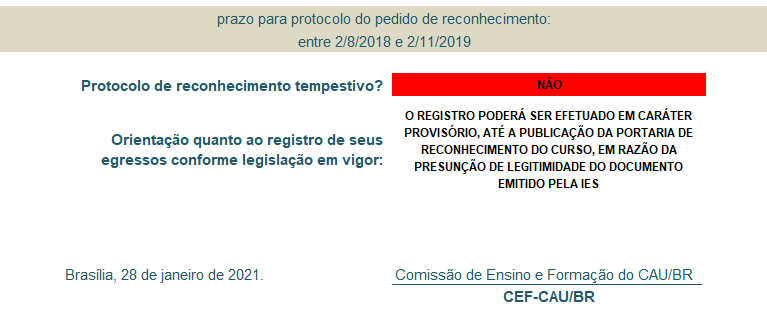 Dados do Curso e data de início (e-MEC)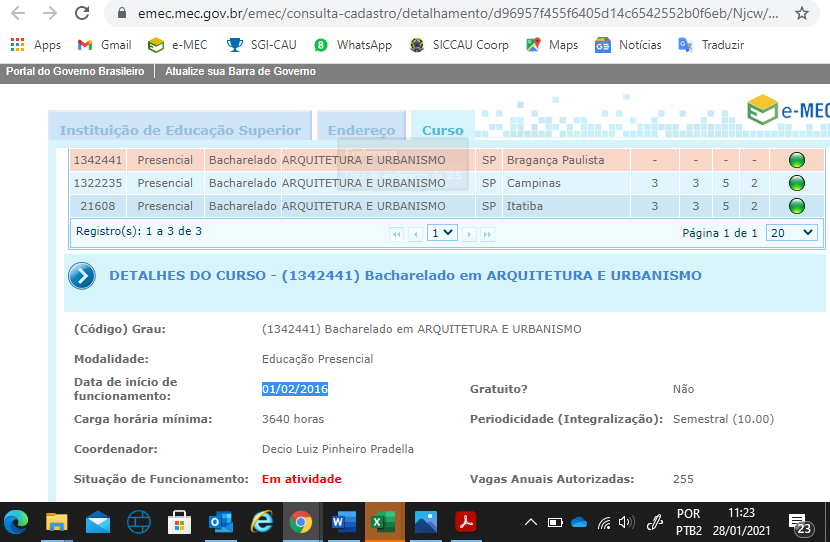 Cálculo de Tempestividade CEF-CAU/BRCálculo de Tempestividade CEF-CAU/BRProtocolo de Reconhecimento (e-MEC)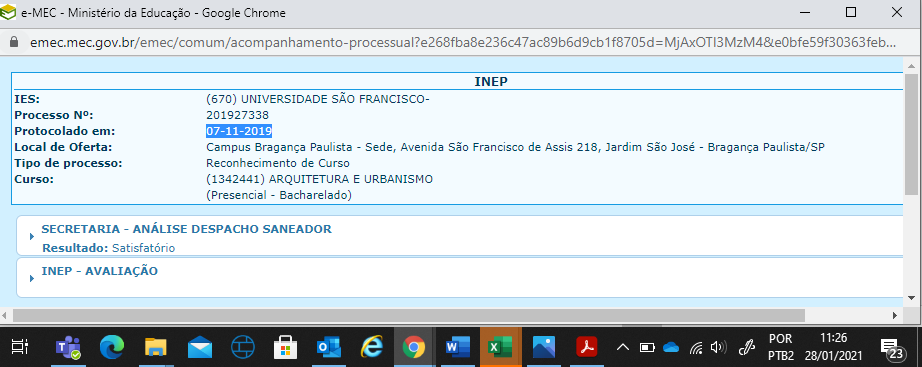 CÁLCULOS DE TEMPESTIVIDADE DOS PROTOCOLOS DE RECONHECIMENTO DE CURSOCÁLCULOS DE TEMPESTIVIDADE DOS PROTOCOLOS DE RECONHECIMENTO DE CURSOCÁLCULOS DE TEMPESTIVIDADE DOS PROTOCOLOS DE RECONHECIMENTO DE CURSOCÁLCULOS DE TEMPESTIVIDADE DOS PROTOCOLOS DE RECONHECIMENTO DE CURSOCÁLCULOS DE TEMPESTIVIDADE DOS PROTOCOLOS DE RECONHECIMENTO DE CURSOCÁLCULOS DE TEMPESTIVIDADE DOS PROTOCOLOS DE RECONHECIMENTO DE CURSOCÁLCULOS DE TEMPESTIVIDADE DOS PROTOCOLOS DE RECONHECIMENTO DE CURSOCÁLCULOS DE TEMPESTIVIDADE DOS PROTOCOLOS DE RECONHECIMENTO DE CURSOCÁLCULOS DE TEMPESTIVIDADE DOS PROTOCOLOS DE RECONHECIMENTO DE CURSOCÁLCULOS DE TEMPESTIVIDADE DOS PROTOCOLOS DE RECONHECIMENTO DE CURSOCÁLCULOS DE TEMPESTIVIDADE DOS PROTOCOLOS DE RECONHECIMENTO DE CURSOCÁLCULOS DE TEMPESTIVIDADE DOS PROTOCOLOS DE RECONHECIMENTO DE CURSOCÁLCULOS DE TEMPESTIVIDADE DOS PROTOCOLOS DE RECONHECIMENTO DE CURSOCÁLCULOS DE TEMPESTIVIDADE DOS PROTOCOLOS DE RECONHECIMENTO DE CURSOCÁLCULOS DE TEMPESTIVIDADE DOS PROTOCOLOS DE RECONHECIMENTO DE CURSODados BásicosDados BásicosDados BásicosDados BásicosDocumentação ApresentadaDocumentação ApresentadaDocumentação ApresentadaDocumentação ApresentadaDocumentação ApresentadaDocumentação ApresentadaDeliberaçãoDeliberaçãoDeliberaçãoDeliberaçãoDeliberaçãoCódigo Curso MECNome da IESCidade UFÚltimo PPC SICCAUAto de AutorizaçãoProtocolo de ReconhecimentoPortaria de ReconhecimentoÚltima Renovação de ReconhecimentoAba Detalhes Curso SICCAUSituação do Curso após AnálisePendênciasDeliberação CEF-CAU/BRImportação de Egressos após AnáliseObservações1.1342441UNIVERSIDADE SÃO FRANCISCOBragança PaulistaSP-Portaria 30 de 25/09/2015.*IntempestivoPROCESSO 201927338Vide Deliberação CEF-CAU/BR 01/2021 para cálculo-Com PendênciaNão Cadastrado1. Preencher a aba detalhes do curso; 2. Inserir PPC atualizado;Del. CEF01/2021Não Autorizado*Solicitação de reconhecimento do curso protocolada 5 dias após o final do prazolegal.ANÁLISES GERAISANÁLISES GERAISANÁLISES GERAISANÁLISES GERAISANÁLISES GERAISANÁLISES GERAISANÁLISES GERAISANÁLISES GERAISANÁLISES GERAISANÁLISES GERAISANÁLISES GERAISANÁLISES GERAISANÁLISES GERAISANÁLISES GERAISANÁLISES GERAIS2.1280655CENTRO UNIVERSITÁRIO DO SUDESTE MINEIROJuiz de ForaMG2020Portaria 701 de 01/10/2015-Processo 201900838-PreenchidaNão Cadastrado1. Apto a solicitar cálculo de tempestividade;Del. CEF01/2021Não Autorizado-3.704UNIVERSIDADE FEDERAL DE VIÇOSAVIÇOSAMG2018Ata 248 de 04/10/1991Curso reconhecido1043 de 25/09/1997Portaria 921 de 28/12/2018PreenchidaCadastradoMesmo coordenador no SICCAU e e-MECDel. CEF 27/2020;62/2020; 01/2021Autorizado-4.97073UNIVERSIDADE FEDERAL DE RORAIMABOA VISTARR 2017010/2005-CUNICurso reconhecidoPortaria 185 de 16/03/2018 -PreenchidaCadastrado-Del. CEF 27/2020; 01/2021Autorizado-5.1180644CENTRO UNIVERSITÁRIO FAI ITAPIRANGASC2019Portaria 119 de 15/03/2013 - dados não constam do eMECCurso reconhecidoPortaria 20 de 13/01/2021- PreenchidaCadastrado-Del. CEF; 21/2020; 01/2021Autorizado-